หมวด 1 การนำองค์การสำนักงานสาธารณสุขอำเภอยางสีสุราช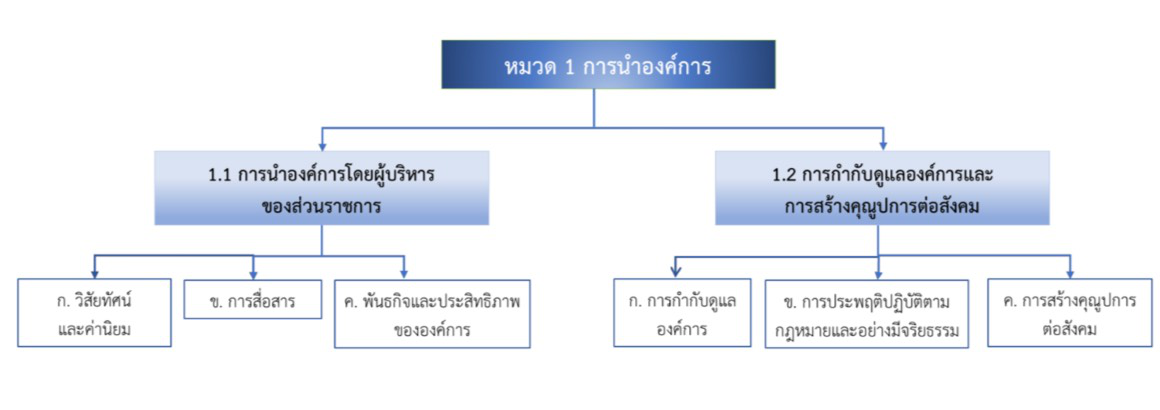 หมวด 1 การนำองค์การ	ในหมวดการนำองค์การ เป็นการตรวจประเมินว่าผู้บริหารของส่วนราชการสั่งการ หรือชี้นำให้ส่วนราชการมีความยั่งยืนอย่างไร นอกจากนี้ ยังตรวจประเมินระบบการกำกับดูแลองค์การ วิธีการที่ส่วนราชการใช้เพื่อบรรลุผลด้านการปฏิบัติตมกฎหมาย ความรับผิดชอบต่อสังคม และความรับผิดชอบตามหลักจริยธรรมรวมทั้งการสร้างคุณปการต่อสังคม1.1 การนำองค์การโดยผู้บริหารของส่วนราชการ: ผู้บริหารของส่วนราชการนำองค์การอย่างไร	ให้อธิบายกิจกรรมที่ผู้บริหารทำด้วยตัวเองในการชี้นำและทำให้ส่วนราชการยั่งยืนอธิบายวิธีการที่ผู้บริหารสร้างสภาพแวดล้อมเพื่อให้บริการที่ดีกับผู้รับบริการสร้างนวัตกรรม และมีผลการดำเนินการที่ดีรวมทั้งอธิบายวิธีการที่ผู้บริหารสื่อสารกับบุคลากร ผู้รับบริการ และผู้มีสวนได้สวนเสียที่สำคัญให้ส่วนราชการตอบคำถามต่อไปนี้ก. วิสัยทัศน์ และค่านิยม(1) วิสัยทัศน์และค่านิยม	- ผู้บริหารของส่วนราชการดำเนินการอย่างไรในการกำหนดวิสัยทัศน์และค่านิยม	- ผู้บริหารของส่วนราชการดำเนินการอย่างไรในการถ่ายทอดวิสัยทัศน์และค่านิยมสู่การปฏิบัติโดยผ่านระบบการนำองค์การไปยังบุคลากรในส่วนราชการ ส่วนราชการหรือองค์การที่เกี่ยวข้องกันในการให้บริการหรือส่งมอบงานต่อกันที่สำคัญ ผู้รับบริการและผู้มีส่วนได้ส่วนเสีย	- การปฏิบัติตนของผู้บริหารของส่วนราชการได้แสดงให้เห็นถึงความมุ่งมั่นต่อค่านิยมของส่วนราชการ(2) การส่งเสริมการประพฤติปฏิบัติตมหลักนิติธรรม ความโปร่งใส และความมีจริยธรรม	- การปฏิบัติตนของผู้บริหารของส่วนราชการได้แสดงให้เห็นถึงความมุ่งมั่นต่อการประพฤติตามหลักนิติธรรมความโปร่งใส และความมีจริยธรรมอย่างไร	- ผู้บริหารของส่วนราชการได้สร้างสภาพแวดล้อมในองค์การเพื่อสิ่งเหล่านี้อย่างไรข. การสื่อสาร(3) การสื่อสาร	- ผู้บริหารของส่วนราชการดำเนินการอย่างไรในการสื่อสารและสร้างความผูกพันกับบุคลากรทั่วทั้งองค์กร พันธมิตรและกับผู้รับบริการและผู้มีส่วนได้ส่วนเสียที่สำคัญ	- ผู้บริหารของส่วนราชการดำเนินการอย่างไรในการกระตุ้นให้เกิดการสื่อสารที่ตรงไปตรงมาและเป็นไปในลักษณะสองทิศทางรวมทั้งการใช้สื่อเทคโนโลยีสารสนเทศอย่างมีประสิทธิผลในการสื่อสารให้ทราบถึงการตัดสินใจที่สำคัญ	- ผู้บริหารของส่วนราชการมีบทบาทเชิงรุกอย่างไรในการจูงใจบุคลากร ซึ่งหมายรวมถึงการมีส่วนร่วมในการให้รางวัล และยกย่องชมเชย เพื่อเสริมสร้างให้มีผลการดำเนินการที่ดีและให้ความสำคัญกับผู้รับบริการ และผู้มีส่วนได้ส่วนเสียค. พันธกิจและประสิทธิภาพขององค์การ(4) การสร้างสภาพแวดล้อมเพื่อมุ่งความสำเร็จ	- ผู้บริหารของส่วนราชการดำเนินการอย่างไรที่จะทำให้ส่วนราชการมุ่งสู่ความสำเร็จทั้งในปัจจุบัน และอนาคต	- ผู้บริหารของส่วนราชการดำเนินการในเรื่องดังต่อไปนี้อย่างไร		- สร้างสภาพแวดล้อมเพื่อให้เกิดการบรรลุพันธะกิจ การปรับปรุงผลการดำเนินการของส่วนราชการและการเรียนรู้ระดับองค์การและระดับบุคคล		- สร้างวัฒนธรรมการทำงานของบุคลากรให้คำนึงถึงผู้รับบริการ เพื่อส่งมอบประสบการณ์ที่ดีให้แก่ผู้รับบริการและผู้มีส่วนได้ส่วนเสียอย่างคงเส้นคงวา และส่งเสริมการมาใช้บริการของผู้รับบริการ		- สร้างสภาพแวดล้อมเพื่อการสร้างนวัตกรรม การบรรลุวัตถุประสงค์เชิงยุทธศาสตร์ความคล่องตัวขององค์การ และโอกาสคุ้มเสี่ยงมีส่วนร่วมในการถ่ายทอดการเรียนรู้ระดับองค์การ และการพัฒนาผู้นำในอนาคตของส่วนราชการ(5) การทำให้เกิดการปฏิบัติอย่างจริงจัง	- ผู้บริหารของส่วนราชการดำเนินการอย่างไรในการทำให้เกิด การปฏิบัติอย่างจริงจังเพื่อให้ส่วนราชการบรรลุวัตถุประสงค์ ปรับปรุผลการดำเนินการ ส่งเสริมวัฒนธรรมและนวัตกรรมและบรรลุวิสัยทัศน์และพันธกิจ	- ในการกำหนดความคาดหวังต่อผลการดำเนินการ ผู้บริหารของส่วนราชการพิจารณาถึงการสร้างความสมดุลของคุณค่าระหว่างผู้รับบริการ และผู้มีส่วนได้ส่วนเสียกลุ่มต่าง ๆ อย่างไร- ส่วนราชการมีการดำเนินการอย่างไรที่แสดงให้เห็นถึงความรับผิดชอบส่วนบุคคล สำหรับการดำเนินการขององค์การ1.2 การกำกับดูแลองค์การและการสร้างคุณูปการต่อสังคม : ส่วนราชการดำเนินการอย่างไรในการกำกับดูแลของส่วนราชการ และสร้างคุณูปการต่อสังคม	ให้อธิบายแนวทางที่สวนราชการใช้กำกับดูแลและการปรับปรุงการนำองค์การให้อธิบายวิธีการที่ส่วนราชการสร้างความมั่นใจวามีการดำเนินการอยางถูกต้องตามกฎหมายและการประพฤติ ปฏิบัติอย่างมีจริยธรรม ทำให้บรรลุผลด้านความรับผิดชอบตอสังคม และการสร้างคุณูปการต่อสังคมที่สำคัญให้ส่วนราชการตอบคำถามต่อไปนี้ก. การกำกับดูแลองค์การ(6) ระบบการกำกับดูแลองค์การ	- ส่วนราชการดำเนินการอย่างไรในการสร้างความเชื่อมั่นในระบบกำกับดูแลองค์การที่สำคัญต่อไปนี้		- ความรับผิดชอบต่อการปฏิบัติงานของส่วนราชการ		- ความรับผิดชอบด้านการเงิน และการป้องกันการทุจริตและประพฤติมิชอบ		- การปกป้องผลประโยชน์ของประเทศและผู้มีส่วนได้ส่วนเสีย		- ความรับผิดชอบต่อการนำองค์การของผู้บริหาร		- ความรับผิดชอบต่อการวางแผนยุทธศาสตร์(7) การประเมินผลการดำเนินการ	- ส่วนราชการดำเนินการอย่างไรในการประเมินผลการดำเนินการของผู้บริหารส่วนราชการรวมทั้งระบบกำกับดูแลองค์การ	- ผู้บริหารส่วนราชการและระบบกำกับดูแลองค์การใช้ผลการทบทวนผลการดำเนินการข้างตันไปพัฒนาต่อและปรับปรุงประสิทธิผลของระบบการนำองค์การอย่างไรข. การประพฤติปฏิบัติตามกฎหมายและอย่างมีจริยธรรม(8) การประพฤติปฏิบัติตามกฎหมายและกฎระเบียบ	- ส่วนราชการดำเนินการอย่างไรในกรณี ที่กรบริการและการปฏิบัติงานมีผลกระทบในเชิงลบต่อสังคมส่วนราชการได้คาดการณ์ล่วงหน้าถึงความกังวลของสาธารณะที่มีต่อการบริการและการปฏิบัติงาน ทั้งในปัจจุบันและในอนาคตอย่างไร	- ส่วนราชการมีกรเตรียมกรเชิงรุกอย่างไรถึงความกังวลและผลกระทบเหล่านี้ รวมถึงการอนุรักษ์ทรัพยากรธรรมชาติและใช้กระบวนการจัดการห่วงโซ่ อุปทานที่มีประสิทธิผล	- ส่วนราชการมีกระบวนการ ตัววัด และเป้าประสงค์ที่สำคัญอะไรเพื่อให้การดำเนินการเป็นไปตามระเบียบ ข้อบังคับที่กำหนดหรือดีกว่า	- ส่วนราชการได้มีการกำหนดกระบวนการ ตัววัดและเป้าประสงค์ที่สำคัญเพื่อดำเนินการเรื่องความเสี่ยงที่เกี่ยวข้องกับการบริการ และการปฏิบัติงานของตนอย่างไร(9) การประพฤติปฏิบัติอย่างมีจริยธรรม	- ส่วนราชการดำเนินการอย่างไรในการส่งเสริมและสร้างความมั่นใจว่าการปฏิบัติการทุกด้านของส่วนราชการมีการประพฤติปฏิบัติอย่างมีจริยธรรม	- ส่วนราชการมีกระบวนการ และตัววัดหรืตัวชี้วัดที่สำคัญอะไร ในการส่งเสริมและกำกับดูแลให้มีการประพฤติปฏิบัติอย่างมีจริยธรรมภายใต้โครงสร้างการกำกับดูแลทั่วทั้งองค์การรวมทั้งในการปฏิสัมพันธ์กับผู้มีส่วนได้ส่วนเสียทุกกลุ่ม	- องค์การมีวิธีกรอย่างไรในการกำกับดูแลและดำเนินการในกรณีที่มีการกระทำที่ขัดต่อหลักจริยธรรมค. การสร้างคุณูปการต่อสังคม(10) ความผาสุกของสังคม	- ส่วนราชการคำนึงถึงความผาสุกและประโยชน์สุขของสังคมเป็นส่วนหนึ่งในยุทธศาสตร์และการปฏิบัติการประจำวันอย่างไร รวมถึงได้มีส่วนในการสร้างความสมบูรณ์ให้กับระบบสิ่งแวดล้อม สังคม และเศรษฐกิจอย่างไร(11) การสนับสนุนชุมชน	- ส่วนราชการดำเนินการอย่างไรในการสนับสนุนชุมชนให้มีความเข้มแข็งแก่ชุมชนที่สำคัญของส่วนราชการ	- ชุมชนที่สำคัญของส่วนราชการมีอะไรบ้าง ส่วนราชการมีวิธีการอย่างไรในการกำหนดชุมชนดังกล่าวรวมถึงวิธีการ กำหนดกิจกรรมที่ส่วนราชการเข้าไปมีส่วนร่วม ซึ่งรวมถึงกิจกรรมที่ใช้ประโยชน์ของสมรรถนะหลักของส่วนราชการ	- ผู้บริหารของส่วนราชการและบุคลากรมีส่วนร่วมในการดำเนินการดังกล่าวอย่างไรCategory : หมวด 1 การนำองค์การCategory : หมวด 1 การนำองค์การItem: 1.1 การนำองค์กรโดยผู้ผู้บริหารของส่วนราชการItem: 1.1 การนำองค์กรโดยผู้ผู้บริหารของส่วนราชการNo. ก. วิสัยทัศน์ และค่านิยม No. ก. วิสัยทัศน์ และค่านิยม Question 1. วิสัยทัศน์และค่านิยมQuestion 1. วิสัยทัศน์และค่านิยมA : Approach แนวทางสำนักงานสาธารณสุขอำเภอยางสีสุราช มีการกำหนดวิสัยทัศน์ ค่านิยม โดย   ๑. ร่วมกับคณะกรรมการจัดทำแผนยุทธศาสตร์ระบบสุขภาพจังหวัดมหาสารคามปี 2564 และการกำหนดตัวชี้วัดการดำเนินงานสาธารณสุข ของจังหวัดมหาสารคาม ปี 2564 กำหนดทิศทางขององค์การ    ๒. ระดมสมองโดยใช้ข้อมูลเป็นฐาน จากการรับฟังความคิดเห็น ข้อเสนอแนะ ผลการดำเนินการในอดีตที่ผ่านมา และผลงานวิจัยด้านสาธารณสุข สถิติ แนวโน้มการเจ็บป่วยที่เป็นปัญหาในพื้นที่ (Area Based) รวมทั้งนโยบายกระทรวงสาธารณสุขและเขตสุขภาพ    ๓. นำข้อมูลทั้งหมดมาประมวลผลเพื่อกำหนดทิศทางขององค์การ ได้แก่ วิสัยทัศน์ พันธกิจ เป้าประสงค์ ค่านิยม และเป้าหมายผลการดำเนินการในระหว่างการประชุมจัดทำแผนยุทธศาสตร์ระบบสุขภาพจังหวัดมหาสารคาม    4. คณะผู้บริหารทุกระดับรับทราบ ให้ข้อคิดเห็นและตัดสินใจในการเลือกวิสัยทัศน์และค่านิยมขององค์การ    5. ทำการสื่อสารทั่วทั้งองค์กรในสำนักงานสาธารณสุขอำเภอ และรพ.สต. โดย     ได้ชี้แจงให้รับทราบลักษณะสำคัญขององค์กร (Organization Profile) ของสำนักงานสาธารณสุขอำเภอยางสีสุราชD : Deployment   การถ่ายทอดเพื่อนำไปปฏิบัติ๑. ผู้บริหารได้ถ่ายทอดวิสัยทัศน์และค่านิยมสู่การปฏิบัติ ให้บุคลากรในระดับจังหวัด อำเภอ ได้รับทราบนโยบาย และขอความร่วมมือในการร่วมดำเนินงานตามนโยบาย เพื่อขับเคลื่อนหน่วยงานให้บรรลุตามวิสัยทัศน์และค่านิยมขององค์การ ๒. ประกาศเจตนารมณ์นโยบายด้าน ITA ป้องกันการทุจริต และมีนโยบายไม่รับสิ่งของหรือของขวัญ และมีหน่วยงานคุณธรรม สอดคล้องกับหมวด ๕ และหมวด ๖๓. สื่อสารถ่ายทอดทิศทางดังกล่าวสู่บุคลากรตามลำดับสายบังคับบัญชาทั้งในระดับจังหวัดและระดับพื้นที่ รวมทั้งผู้รับบริการและผู้มีส่วนได้ส่วนเสีย และแบบอย่างที่ดีด้านการออกกำลังกายเพื่อสุขภาพ และมีส่วนร่วมกิจกรรมสุขภาพ๔. ส่งมอบ พันธมิตร ผู้รับบริการ ผ่านช่องทางการสื่อสารต่างๆ ทั้งเป็นทางการและไม่เป็นทางการ เพื่อสร้างการรับรู้ความเข้าใจ ให้เกิดความร่วมมือการบูรณาการแผนแต่ละแผนไปปฏิบัติในทิศทางเดียวกันในทุกหน่วยงานทุกระดับL : Learning         การเรียนรู้ระบบ๑. มีระบบข้อมูลข่าวสารด้านสาธารณสุข Health Data Center เป็นศูนย์ข้อมูลกลางในการควบคุม กำกับ ติดตาม และประเมินผลการดำเนินงาน  มีการรับฟังการการสรุปรายงานผล และติดตามผลการทำงานเป็นรายเดือน รายไตรมาส ๒. มีการสร้างเครือข่ายการทำงานระดับท้องถิ่น หมู่บ้าน ชุมชน ๓. มีการถ่ายทอดการเรียนรู้ระดับองค์การโดยผู้บริหารและบุคลากรสาธารณสุขระดับอำเภอ  ตำบล ตัวชี้วัดความสำเร็จของการผ่านเกณฑ์ตัวชี้วัด PA  โดยคณะกรรมการประเมินผลงาน ระดับจังหวัด ปีละ ๑ ครั้ง (การประเมิน KPI ตามคำรับรองการปฏิบัติราชการ)I : Integration การบูรณาการ๑. ความสอดคล้องกับยุทธศาสตร์ มีการบูรณาการร่วมกันในเครือข่าย ๒. มีการบูรณการแผนยุทธศาสตร์จังหวัดกับนโยบายกระทรวงสาธารณสุขจุดแข็งผู้บริหารแสดงให้เห็นถึงความมุ่งมั่นต่อค่านิยมของส่วนราชการ  เช่น การพูดคุย การสื่อสารในเวทีประชุม  และแบบอย่างที่ดีด้านการปฏิบัติงานอย่างซื่อสัตย์ สุจริต การออกกำลังกายเพื่อสุขภาพ และ มีส่วนร่วมกิจกรรมสุขภาพจุดอ่อนยังไม่มีการประเมินการความเชื่อมั่นของบุคลากรต่อระบบของการนำองค์กร  Category : หมวด 1 การนำองค์การCategory : หมวด 1 การนำองค์การItem: 1.1 การนำองค์กรโดยผู้ผู้บริหารของส่วนราชการItem: 1.1 การนำองค์กรโดยผู้ผู้บริหารของส่วนราชการNo. ก. วิสัยทัศน์ และค่านิยม No. ก. วิสัยทัศน์ และค่านิยม Question 2. การส่งเสริมการประพฤติปฏิบัติตมหลักนิติธรรม ความโปร่งใส และความมีจริยธรรมQuestion 2. การส่งเสริมการประพฤติปฏิบัติตมหลักนิติธรรม ความโปร่งใส และความมีจริยธรรมA : Approach แนวทางผู้บริหารของสำนักงานสาธารณสุขอำเภอยางสีสุราช มีการส่งเสริมการประพฤติปฏิบัติตามหลักนิติธรรม ความโปร่งใส และความมีจริยธรรม โดย   1. มอบนโยบายและประกาศเจตนารมณ์การประเมินคุณธรรมและความโปร่งใสการดำเนินงานของหน่วยงานภาครัฐ (Integrity and Transparency Assessment : ITA)    2. ใช้หลักธรรมาภิบาล ในการบริหารงาน   3. ใช้หลักวิธีการจัดการที่แสดงถึงการกำกับดูแลตนเองที่ดี (Organization Governance : OG), การบริหารกิจการบ้านเมืองที่ดี และจรรยาบรรณข้าราชการในการบริหารงานเพื่อให้บุคลากรทำงานอย่างถูกต้องตามกฎระเบียบและหลักจริยธรรม เช่น การจัดซื้อจัดจ้าง การจัดซื้อยาร่วม การต่อใบอนุญาตสถานพยาบาล/ผู้ประกอบการ (ศูนย์บริการแบบเบ็ดเสร็จ)D : Deployment   การถ่ายทอดเพื่อนำไปปฏิบัติ1. ผู้บริหาร สสอ.ยางสีสุราช ได้กำหนดเป็นนโยบายที่ชัดเจน2. ผู้บริหารได้ทำเป็นแบบอย่าง เป็นตัวอย่างให้คณะเจ้าหน้าที่ปฏิบัติตาม3. มีการควบคุมกำกับ (Monitor) ทั้งเชิงบวก (เช่น การยกย่อง เชิดชู การให้รางวัลแก่ผู้ที่ปฏิบัติตนเป็นแบบอย่างที่ดี) และเชิงลบ (เช่น การลงโทษหรือมีบทลงโทษสำหรับผู้กระทำความผิด)๔. การประกาศนโยบายฯ ครอบคลุมหน่วยงานทุกระดับในสังกัด (สสอ. และ รพ.สต.) ๕. ประกาศ ในที่ประชุมผอ.รพ.สต.. Web site สสอ.ป้ายประชาสัมพันธ์ ศูนย์ข้อมูลข่าวสารสาธารณสุข ศูนย์ดำรงธรรมอำเภอ ๖. หน่วยงานในสังกัดจัดทำแผนงานโครงการ ๗. มีการกำหนดตัวชี้วัด องค์กรคุณธรรมและความโปร่งใส การจัดซื้อจัดจ้าง การจัดซื้อยาร่วม การต่อใบอนุญาตสถานพยาบาล/ผู้ประกอบการ ตามนโยบายการกำกับองค์กรที่ดี (OG)L : Learning         การเรียนรู้หน่วยงานทุกระดับมีการประเมินผล  องค์กรคุณธรรมและความโปร่งใส (ITA) การจัดซื้อจัดจ้าง การพัสดุ การควบคุมภายในI : Integration การบูรณาการ1. ผลการประเมินการต่อใบอนุญาตสถานพยาบาล/ผู้ประกอบการ และข้อเสนอแนะจากผู้ต่อใบอนุญาตฯนำไปปรับปรุง เชื่อมโยงกับหมวด 1 หมวด 2  หมวด 3  หมวด 62. ผลการประเมิน ITA นำไปปรับปรุง ระบบข้อมูล หมวด 4  นโยบายการจัดซื้อจัดจ้าง หมวด 1 และแผนยุทธศาสตร์ หมวด 2  กระบวนการดำเนินงานหมวด 6   ผลลัพธ์ หมวด 7จุดแข็ง1. มีการประกาศนโยบายและเจตนารมณ์ที่ชัดเจนในเรื่อง นโยบายการกำกับองค์กรที่ดี (OG)  องค์กรคุณธรรมและความโปร่งใส (ITA) การจัดซื้อจัดจ้าง การพัสดุ การควบคุมภายใน2. มีการกำกับติดตามประเมินผลตามตัวชี้วัดองค์กรคุณธรรมและความโปร่งใส (ITA)  การจัดซื้อจัดจ้าง การพัสดุ การควบคุมภายใน3. การจัดสภาพแวดล้อมโดยการพัฒนาระบบเทคโนโลยีเพื่อลดความเสี่ยง เช่น ระบบจัดซื้อจัดจ้าง การพัสดุ การควบคุมภายในต่างๆจุดอ่อนไม่มีCategory : หมวด 1 การนำองค์การCategory : หมวด 1 การนำองค์การItem: 1.1 การนำองค์กรโดยผู้ผู้บริหารของส่วนราชการItem: 1.1 การนำองค์กรโดยผู้ผู้บริหารของส่วนราชการNo. ข. การสื่อสารNo. ข. การสื่อสารQuestion 3. การสื่อสารQuestion 3. การสื่อสารA : Approach แนวทาง๑. ถ่ายทอดวิสัยทัศน์ ค่านิยม วัตถุประสงค์และแผนปฏิบัติการและชี้แจงนโยบาย แนวทางการปฏิบัติงานต่างๆ ผ่านช่องทางดังนี้   ๑.๑ ประชุมชี้แจงวิสัยทัศน์ ค่านิยม วัตถุประสงค์และแผนปฏิบัติการและชี้แจงนโยบาย แก่บุคลากรทุกระดับ ปีละ ๑ ครั้ง   ๑.๒ ประชุม ประจำเดือน ผอ.รพ.สต..กำกับติดตามการทำงานเดือนละ ๑ ครั้ง   ๑.๓ ประชุมหัวหน้ากลุ่มงาน M&E สัปดาห์ละ ๑ ครั้ง   ๑.๔ ประชุมสรุปผลการปฏิบัติเตรียมตรวจราชการ ปีละ ๒ ครั้ง   ๑.๕ สื่อสารแนวทางการปฏิบัติงาน กิจกรรมสำคัญผ่านสมาชิกกลุ่ม line ของ สสอ. ,บริหาร สสอ.ยางสีสุราช   ๑.๖ การประชุมสื่อสารทางไกล    ๑.๗ ประชุม EOC PM Service plan๒. สื่อสารเรื่องทั่วไป   ๒.๑ ให้ความรู้ข้อมูลข่าวสารด้านสุขภาพเป็นประจำผ่านทางสถานีวิทยุสถานีหลัก หนังสือพิมพ์ท้องถิ่น ทางหอกระจายข่าว   ๒.๒ ประกาศ หนังสือ เอกสารแจ้งเวียน     ๒.๓ ประกาศผ่านทางเว็ปไซด์ของ สสอ.   ๒.๔ จดหมายข่าวและบทความให้ผู้ใหญ่บ้าน กำนัน อสม.เป็นประจำทุกเดือน   ๒.๕ การพบปะพูดคุยอย่างไม่เป็นทางการและรับประทานอาหารเที่ยงด้วยกันในวันประชุมประจำเดือน๓. การแลกเปลี่ยนเรียนรู้   ๓.๑ การสัมมนาวิชาการประจำปี   ๓.๒ ประชุม QA ทุก ๒ เดือน   ๓.๓ ประชุมเครือข่าย งานบริการD : Deployment   การถ่ายทอดเพื่อนำไปปฏิบัติสำนักงานสาธารณสุขอำเภอยางสีสุราช มีการจัดโครงสร้างการบริหารและการประสานงานกำกับดูแลทั้งในระดับจังหวัด-อำเภอ รวมถึงระดับโรงพยาบาลส่งเสริมสุขภาพตำบล (ระดับตำบล) ในแนวดิ่งและแนวราบ รวมทั้งการปรับปรุง-ช่วยเหลือทางด้านบุคลากร, อุปกรณ์เครื่องมือ, วิชาการความรู้ในโซนสถานีอนามัย/สำนักงานสาธารณสุขอำเภอ จังหวัด และโรงพยาบาลและมีวิธีการจัดการที่แสดงถึงการกำกับดูแลตนเองที่ดี และมีแนวทางและวิธีการสื่อสารระหว่างกัน โดย   - หนังสือราชการ   - จัดประชุมชี้แจง/อบรมเชิงปฏิบัติการ   - เอกสารแนะนำ ข่าวประชาสัมพันธ์ เว็ปไซต์   - นิเทศติดตาม พูดคุยให้คำปรึกษา    - การสนทนากลุ่ม   - การสื่อสารโดยตรง แบบตัวต่อตัว   - จัดเวทีแลกเปลี่ยนเรียนรู้   - โทรศัพท์/โทรสาร/ไลน์/จดหมายอิเลคทรอนิกส์        ถ่ายทอดวิสัยทัศน์ ค่านิยม วัตถุประสงค์และแผนปฏิบัติการและชี้แจงนโยบาย แนวทางการปฏิบัติงานครอบคลุมทุกระดับL : Learning         การเรียนรู้มีการประเมินรับรู้ผ่านทางหอกระจายข่าวปีละ ๑ ครั้ง  แต่ไม่มีการประเมินการประชุมการกำหนดตัวชี้วัด  กรอบเวลาความถี่ที่ชัดเจนครอบคลุมทุกแห่งI : Integration การบูรณาการประชุมอำเภอกับหน่วยราชการต่างๆประชุม พชอ. ในระดับอำเภอจุดแข็งมีการสื่อสารได้รวดเร็วขึ้นผ่านช่องทางกลุ่ม line และการประชุมผ่านกลุ่มเครือข่ายบุคลากรกลุ่มต่างๆทั้งผู้บริหารและผู้ปฏิบัติงานจุดอ่อนไม่ได้มีการวิเคราะห์กรอบเวลา ตัวชี้วัดวัดในการจัดประชุมทำให้เกิดการจัดประชุมมีความซ้ำซ้อนCategory : หมวด 1 การนำองค์การCategory : หมวด 1 การนำองค์การItem: 1.1 การนำองค์กรโดยผู้ผู้บริหารของส่วนราชการItem: 1.1 การนำองค์กรโดยผู้ผู้บริหารของส่วนราชการNo. ค. พันธกิจและประสิทธิภาพขององค์การNo. ค. พันธกิจและประสิทธิภาพขององค์การQuestion 4. การสร้างสภาพแวดล้อมเพื่อมุ่งความสำเร็จQuestion 4. การสร้างสภาพแวดล้อมเพื่อมุ่งความสำเร็จA : Approach แนวทาง๑. มีการกำหนดเป้าหมายแผนยุทธศาสตร์ที่ชัดเจน๒. สาธารณสุขอำเภอยางสีสุราช มีแผนในการพัฒนาบุคลากรและ Career Parth ที่ชัดเจน และมีนโยบายการประเมินผลการปฏิบัติราชการ ระดับจังหวัด ปีละ ๑ ครั้ง - คปสอ.ประเมิน ๒ ครั้ง/ปี, นิเทศงาน ๒ ครั้ง/ปี
 - รพ.สต./สสอ./รพช. ประเมิน ๒ ครั้ง รอบ ๖ เดือน3. ปฏิบัติหน้าที่ให้มีประสิทธิภาพมากที่สุด  ตอบสนองได้ทุกสถานการณ์ ในกรณีที่มีเงินงบประมาณน้อย บุคลากรน้อย ต้องทำงานได้ตลอดเวลา4. สร้างเครือข่ายและสภาพแวดล้อมเพื่อกระตุ้นให้เกิดการทำงานD : Deployment   การถ่ายทอดเพื่อนำไปปฏิบัติ- มีกรอบการประเมิน ผลการปฏิบัติราชการประจำปี  
- การลงนามในบันทึกข้อตกลง MOU- มีการประเมินผล ตามเกณฑ์ที่กำหนด- ทุกอำเภอดำเนินการและนำเสนอปีละ ๑ ครั้งL : Learning         การเรียนรู้- มีการทบทวน แลกเปลี่ยนเรียนรู้ทุกปีI : Integration การบูรณาการ- กระบวนการประเมินทำให้เกิดการแข่งขันในการพัฒนางาน ทำให้ผลงานผ่านเกณฑ์ ระดับจังหวัด /เขต/กระทรวง- นำแนวทางการดำเนินงานของตำบลที่มีผลงานเด่นไปใช้ในพื้นที่ตำบลอื่นจุดแข็ง- การประเมินยุทธศาสตร์สุขภาพแต่ละหน่วยบริการทำให้ทราบข้อมูลที่แท้จริงของพื้นที่เพื่อนำไปพัฒนางาน- วางแผนพัฒนาส่วนที่ขาดได้ตรงจุดจุดอ่อน- ถึงแม้จะมีวิธีการที่หลากหลายแต่ยังไม่มีวิธีการประเมินผลอย่างเป็นรูปธรรมCategory : หมวด 1 การนำองค์การCategory : หมวด 1 การนำองค์การItem: 1.1 การนำองค์กรโดยผู้บริหารของส่วนราชการItem: 1.1 การนำองค์กรโดยผู้บริหารของส่วนราชการNo. ค. พันธกิจและประสิทธิภาพขององค์การNo. ค. พันธกิจและประสิทธิภาพขององค์การQuestion 5. การทำให้เกิดการปฏิบัติอย่างจริงจังQuestion 5. การทำให้เกิดการปฏิบัติอย่างจริงจังA : Approach แนวทาง- ผู้บริหารมีแนวทางเพื่อบรรลุวิสัยทัศน์ “เป็นองค์กรหลักด้านสุขภาพที่รวมพลังสังคม เพื่อประชาชนจังหวัดมหาสารคามสุขภาพดี” โดย   1. การรับมอบนโยบายการพัฒนางานสาธารณสุขของจังหวัดมหาสารคามที่ชัดเจน  จากนายแพทย์สาธารณสุขจังหวัด  ในวันที่ 26 ตุลาคม 2563   2. มีการจัดทำคำรับรองผลการปฏิบัติราชการ (PA) เพื่อขับเคลื่อนแผนยุทธศาสตร์ระบบสุขภาพจังหวัด ในวันที่ 23 ตุลาคม 2563   3. การควบคุมกำกับผ่านคณะกรรมการ กบห. ทุกสัปดาห์ ประจำเดือน ผอ.รพ.สต..ทุกเดือน    4. การติดตามประเมินผลในระบบ Cockpit และ HDC ทุกเดือน   5. การนิเทศงานทุกหน่วยงานในการควบคุมกำกับ 1 ครั้ง    6. มีการเปิดศูนย์ปฏิบัติการภาวะฉุกเฉินทางสาธารณสุข (EOC) ในกรณีที่เกิดแก้ไขปัญหาฉุกเฉิน/เร่งด่วนD : Deployment   การถ่ายทอดเพื่อนำไปปฏิบัติมีการถ่ายทอดนโยบายเพื่อนำไปปฏิบัติสู่หน่วยงานทุกระดับ ทุกหน่วยงานในกำกับ โดยมีการบันทึกข้อตกลง (MOU) กับหัวหน้ากลุ่มงาน ผู้อำนวยการโรงพยาบาลส่งเสริมสุขภาพตำบล และบุคลากรอื่นๆL : Learning         การเรียนรู้มีการรายงานและประเมินผลการดำเนินงาน โดย การถอดบทเรียน และจัดทำบทสรุปผู้บริหารในงานที่ต้องติดตามต่อเนื่อง เช่น การปรับใช้การถอดบทเรียนจากการดำเนินงาน ศูนย์ปฏิบัติการภาวะฉุกเฉินทางสาธารณสุข (EOC) ไปใช้ในงานอื่นI : Integration การบูรณาการ1. มีการเชื่อมโยงนโยบายสาธารณสุขไปสู่ส่วนราชการอื่น เช่น การพัฒนาสติปัญญาเด็กมหาสารคาม การพัฒนาอำเภอทูบีนัมเบอร์วัน 2. มีการเชื่อมโยงนโยบายสาธารณสุข ไปสู่การประเมินผลการปฏิบัติงานรายบุคคล (PI)จุดแข็ง1. มีการถ่ายทอดนโยบายชัดเจนและเป็นรูปธรรม ครอบคลุมทุกหน่วยงาน รวมถึงระดับบุคคล2. มีการติดตามกำกับการดำเนินงานอย่างใกล้ชิดและสม่ำเสมอทุกสัปดาห์จุดอ่อนยังไม่มีการประเมินผลว่าบรรลุผลเป็นอย่างไร ในด้านการบริหารจัดการนโยบายสาธารณสุขของจังหวัดมหาสารคามCategory : หมวด 1 การนำองค์การCategory : หมวด 1 การนำองค์การItem: 1.2 การกำกับดูแลองค์การและการสร้างคุณูปการต่อสังคมItem: 1.2 การกำกับดูแลองค์การและการสร้างคุณูปการต่อสังคมNo. ก. การกำกับดูแลองค์การNo. ก. การกำกับดูแลองค์การQuestion 6. ระบบการกำกับดูแลองค์การQuestion 6. ระบบการกำกับดูแลองค์การA : Approach แนวทางสำนักงานสาธารณสุขอำเภอยางสีสุราช มีระบบการกำกับดูแลองค์การที่ดี คือ   1. การจัดโครงสร้างเพื่อใช้ในการกำกับการทำงานของ สสอ.ยางสีสุราช โดยแบ่งเป็น 4 กลุ่มงาน   2. มีการดำเนินงานการควบคุมภายใน และการต่อต้านการทุจริตคอร์รัปชั่น เพื่อให้หน่วยงานในสังกัดนำไปใช้ในการปฏิบัติงาน เพื่อสร้างความโปร่งใส มีมาตรฐานในการปฏิบัติงานที่ชัดเจน   ๓. มีระบบการดำเนินงานเพื่อการป้องกันการทุจริตและประพฤติมิชอบ โดยมีระบบควบคุมภายใน ระบบการร้องเรียนD : Deployment   การถ่ายทอดเพื่อนำไปปฏิบัตินโยบายการควบคุมภายในและการบริหารความเสี่ยง มีการถ่ายทอดนโยบายไป     ทุกระดับ ครอบคลุมทุกกลุ่มบุคลากรL : Learning         การเรียนรู้มีระบบการสอบทานการควบคุมภายในและการบริหารความเสี่ยงI : Integration การบูรณาการมีการบูรณาการด้าน RM กับแผนยุทธศาสตร์ หมวด 2จุดแข็งมีนโยบายการกำกับดูแลองค์กรที่ดี OGมีการขับเคลื่อนการควบคุมภายในและการจัดการความเสี่ยง โดยคณะกรรมการการจัดการความเสี่ยงจุดอ่อนขาดการนำเสนอแนะจากการควบคุมภายใน มาปรับปรุงการดำเนินการในองค์กรCategory : หมวด 1 การนำองค์การCategory : หมวด 1 การนำองค์การItem: 1.2 การกำกับดูแลองค์การและการสร้างคุณูปการต่อสังคมItem: 1.2 การกำกับดูแลองค์การและการสร้างคุณูปการต่อสังคมNo. ก. การกำกับดูแลองค์การNo. ก. การกำกับดูแลองค์การQuestion 7. การประเมินผลการดำเนินการQuestion 7. การประเมินผลการดำเนินการA : Approach แนวทาง๑. สสอ.ยางสีสุราช  ได้รับการประเมินโดย สสจ.มหาสารคาม โดยใช้เครื่องมือ PA และ PMS ประเมิน รอบที่ ๑ เดือน ม.ค. รอบที่ 2 เดือน ส.ค.๒.ผช .สสอ.ยางสีสุราชได้รับการกระบวนประเมินโดย สสอ.ยางสีสุราช ใช้เครื่องมือ PA ประเมินรอบที่ 1 เดือน เม.ย. รอบที่ 2 เดือน ต.ค.๓. ผอ.รพ.สต. ประเมินโดย สสอ.ยางสีสุราช ใช้เครื่องมือ PA และการประเมินผลการปฏิบัติราชการประจำปี ประเมินรอบที่ 1 เดือนเม.ย. รอบที่ 2 เดือน ต.ค.๔. หน.กลุ่มงาน สสอ.ยางสีสุราช ได้รับประเมิน โดย  สสอ.ยางสีสุราช ใช้เครื่องมือ PA ประเมินรอบที่ 1 เดือน เม.ย. รอบที่ 2 เดือน ต.ค.D : Deployment   การถ่ายทอดเพื่อนำไปปฏิบัติ1. การจัดทำ MOU 2. มีแนวทางการถ่ายทอดนโยบายโดยผ่านเวที ประชุมหัวหน้าส่วนราชการระดับจังหวัด อำเภอ 3. การถ่ายทอดผ่าน เวที ประจำเดือน ผอ.รพ.สต. 4. หนังสือราชการ5. เวทีประชุมวิชาการระดับจังหวัด6. ถ่ายทอดตัวชี้วัดและเป้าหมายการปฏิบัติงานผ่านเวทีประชุมชี้แจงยุทธศาสตร์การดำเนินงานสำนักงานสาธารณสุขอำเภอยางสีสุราช7. VDO ConferenceL : Learning         การเรียนรู้1. สิ้นปีงบประมาณได้นำข้อมูลมาวิเคราะห์และพัฒนาต่อยอดจุดอ่อนให้เข้มแข็งยิ่งขึ้น โดยผ่านเวทีการแลกเปลี่ยนเรียนรู้ระดับจังหวัดและเวทีประจำเดือน ผอ.รพ.สต. เช่น KPI กลุ่มงานส่งเสริมสุขภาพ เช่น ภาวะโลหิตจางในหญิงตั้งครรภ์, การฝากครรภ์คุณภาพ และ NCD2. เวทีนำเสนอผลงานวิชาการสาธารณสุขระดับจังหวัด เขตสุขภาพที่ 7 ระดับกระทรวง และ วิชาการหน่วยงานภายนอก3. จัดอบรมเชิงปฏิบัติการพัฒนาศักยภาพเจ้าหน้าที่สาธารณสุขI : Integration การบูรณาการมีการเชื่อมโยงกับเกณฑ์ PMQA หมวด 2 การวางแผนยุทธศาสตร์ และ หมวด 5 การมุ่งเน้นทรัพยากรจุดแข็ง1. มีการประเมินผลการปฏิบัติงานของผู้บริหารทุกระดับ ผ่านการตรวจราชการในทุกระดับ โดยการ Cascading KPI ลงสู่ทุกระดับจุดอ่อนยังไม่มีการนำผลการปฏิบัติงานมาเรียนรู้ต่อเนื่องCategory : หมวด 1 การนำองค์การCategory : หมวด 1 การนำองค์การItem: 1.2 การกำกับดูแลองค์การและการสร้างคุณูปการต่อสังคมItem: 1.2 การกำกับดูแลองค์การและการสร้างคุณูปการต่อสังคมNo. ข. การประพฤติปฏิบัติตามกฎหมายและอย่างมีจริยธรรมNo. ข. การประพฤติปฏิบัติตามกฎหมายและอย่างมีจริยธรรมQuestion 8. การประพฤติปฏิบัติตามกฎหมายและกฎระเบียบQuestion 8. การประพฤติปฏิบัติตามกฎหมายและกฎระเบียบA : Approach แนวทางสำนักงานสาธารณสุขอำเภอยางสีสุราช กำหนดแนวทางในการปฏิบัติตามกฎหมายหรือกฎระเบียบในการปฏิบัติงาน โดยออกเป็นประกาศสำนักงานสาธารณสุขจังหวัด พร้อมประกาศเจตนารมณ์ในการเป็นองค์กรที่ดำเนินการตามกฎหมายและกฎระเบียบD : Deployment   การถ่ายทอดเพื่อนำไปปฏิบัติมีการแจ้งประกาศและแนวทางให้หน่วยงานภายในสำนักงานสาธารณสุขจังหวัด และหน่วยงานระดับอำเภอ ตำบล ทราบ เพื่อให้ยึดถือและปฏิบัติตามแนวทางที่ประกาศไว้L : Learning         การเรียนรู้การประเมินผลการปฏิบัติตามกฎหมายหรือระเบียบที่เกี่ยวข้อง สำนักงานสาธารณสุขจังหวัด ใช้การวัดประเมินโดย     ๑. การจัดหน่วยงานตรวจสอบภายใน  มีคณะกรรมการตรวจสอบภายในภาคีเครือข่ายระดับอำเภอ  โดยดึงเอาบุคลากรจากสหวิชาชีพ เข้าดำเนินการตรวจสอบภายในหน่วยงานในสังกัดครบ ร้อยละ 100     ๒. การใช้แบบสำรวจประเมินวัดผลการดำเนินการ เช่น แบบประเมิน ITA รอบ ๖ เดือน ๙ เดือน ๑๒ เดือน    ๓. จำนวนข้อร้องเรียนการไม่ประพฤติปฏิบัติตามกฎหมายหรือกฎระเบียบของหน่วยงานในระดับต่าง ๆ     ๔. มีการจัดการอบรมเพื่อทบทวนกฎระเบียบและแนวทางการปฏิบัติสู่หน่วยงานในสังกัดอย่างต่อเนื่องI : Integration การบูรณาการเชื่อมโยงต่อหมวด OP ข้อ ๕ ว่าด้วย กฎหมายหรือกฎระเบียบสำคัญต่อการปฏิบัติของหน่วยงานจุดแข็ง๑. มีการกำหนดให้เป็นสมรรถนะของผู้บริหารที่ต้องการประเมิน ของการปฏิบัติตามกฎหมายหรือระเบียบที่เกี่ยวข้อง ๒. มีระบบการติดตามและแก้ไขปัญหาข้อร้องเรียนการไม่ประพฤติปฏิบัติตามกฎหมายหรือกฎระเบียบของหน่วยงานจุดอ่อน๑. การทำความเข้าใจในกฎหมายและกฎระเบียบราชการอย่างถ่องแท้ได้ลำบาก และยากต่อการถ่ายทอดต่อยังบุคลากรอื่นเพื่อให้ไม่ประพฤติปฏิบัติตามกฎหมายหรือกฎระเบียบของหน่วยงานCategory : หมวด 1 การนำองค์การCategory : หมวด 1 การนำองค์การItem: 1.2 การกำกับดูแลองค์การและการสร้างคุณูปการต่อสังคมItem: 1.2 การกำกับดูแลองค์การและการสร้างคุณูปการต่อสังคมNo. ข. การประพฤติปฏิบัติตามกฎหมายและอย่างมีจริยธรรมNo. ข. การประพฤติปฏิบัติตามกฎหมายและอย่างมีจริยธรรมQuestion 9. การประพฤติปฏิบัติอย่างมีจริยธรรมQuestion 9. การประพฤติปฏิบัติอย่างมีจริยธรรมA : Approach แนวทางผู้บริหารของสำนักงานสาธารณสุขอำเภอยางสีสุราชได้กำหนดวิธีปฏิบัติเพื่อให้ส่วนราชการมีการดำเนินการอย่างมีจริยธรรม ดังนี้   1. กำหนดให้มีกระบวนการสร้างการมีส่วนร่วมทุกระดับ และทุกภาคส่วนที่เกี่ยงข้องตั้งแต่การร่วมกันวิเคราะห์ปัญหา วางแผนเพื่อแก้ไขปัญหา และปฏิบัติร่วมกัน รวมทั้งมีการสรุปและประเมินผลการดำเนินงานร่วมกัน   2. กำหนดให้มีการปฏิบัติงานที่เป็นไปตามขั้นตอน และระเบียบที่กำหนด	   3. กำหนดให้มีการปฏิบัติงานที่เป็นไปตามหลักธรรมาภิบาล   4. การเปิดเผยข้อมูลผ่านทางระบบ web site   ๕. มีการนำแนวทาง องค์กรคุณธรรม จัดตั้งชมรมธรรมมะสร้างสุข/จริยธรรม โครงการ เชิดชูเกียรติ องค์กรและบุคคลต้นแบบD : Deployment   การถ่ายทอดเพื่อนำไปปฏิบัติบริหารกำหนดเป็นนโยบายให้ทุกหน่วยงานในสังกัดนำไปปฏิบัติ โดยมอบนโยบายในการประชุม ประจำเดือน ผอ.รพ.สต../จัดอบรมให้ความรู้ในแนวทางปฏิบัติ/จัดกิจกรรม Kick off และสร้างความตระหนักL : Learning         การเรียนรู้รายงานความก้าวหน้าทุกไตรมาสในเรื่องที่เกี่ยวข้องกับ การร้องเรียน เช่น จำนวนข้อร้องเรียน ด้านการประพฤติผิดวินัยI : Integration การบูรณาการสอดคล้องกับพันธกิจองค์กรด้านที่ 4 พัฒนาระบบริหาจัดการองค์กรด้านธรรมาภิบาล/มีศูนย์รับเรื่อง ร้องเรียน ร้องทุกข์ เกี่ยวกับพฤติกรรมบริการ และมีการไปจัดวัดเพื่อฟังธรรมจุดแข็งมีชมรมจริยธรรมทุกหน่วยงานในสังกัด/มีบุคคลต้นแบบด้านจริยธรรม/มีกระบวนการควบคุมภายใน/มีเครือข่ายป้องกันทุจริต คอรัปชั่น/มีเว็ปไซด์หน่วยงานคุณธรรมจุดอ่อนขาดการประเมินผลด้านจริยธรรมในองค์กรCategory : หมวด 1 การนำองค์การCategory : หมวด 1 การนำองค์การItem: 1.2 การกำกับดูแลองค์การและการสร้างคุณูปการต่อสังคมItem: 1.2 การกำกับดูแลองค์การและการสร้างคุณูปการต่อสังคมNo. ค. การสร้างคุณูปการต่อสังคมNo. ค. การสร้างคุณูปการต่อสังคมQuestion 10. ความผาสุกของสังคมQuestion 10. ความผาสุกของสังคมA : Approach แนวทางผู้บริหารกำหนดเป็นนโยบายให้ความสำคัญต่อความรับผิดชอบและสนับสนุนชุมชนให้เกิดความผาสุกของสังคมโดยการดำเนินงานโครงการใน 3 ด้าน ได้แก่ด้านเศรษฐกิจ  การอำนวยความสะดวกในการขออนุญาตของสถานประกอบการและผลิตภัณฑ์สุขภาพเพื่อเพิ่มความสามารถในการแข่งขัน โดยผู้รับผิดชอบงาน คบส.   - ประชาสัมพันธ์ผ่านสื่อต่างๆ    - แจกคู่มือประชาชนด้านสังคม โครงการป้องกันและลดอุบัติเหตุทางถนน (RTI)   - ส่งเสริมการมีส่วนร่วมของชุมชนและภาคีเครือข่ายในการป้องกันและลดอุบัติเหตุทางถนน   - พัฒนาระบบการส่งต่อและการรักษาพยาบาลที่มีคุณภาพมาตรฐาน   - ขับเคลื่อนการดำเนินงานผ่าน ศปถจ./อ./อปท.   - ประชาสัมพันธ์สื่อสารความเสี่ยงและสถานการณ์ผ่านสื่อทุกรูปแบบด้านสิ่งแวดล้อม GREEN And Clean Hospital โดยงานอนามัยสิ่งแวดล้อมลและความปลอดภัย   - กำหนดเป็นนโยบายของจังหวัดให้หน่วยบริการสาธารณสุขทุกระดับ ผ่านเกณฑ์ GREEN And Clean Hospital ระดับดีมาก   - ส่งเสริมให้ชุมชนและท้องถิ่นดำเนินการอนามัยสิ่งแวดล้อมในชุมชนD : Deployment   การถ่ายทอดเพื่อนำไปปฏิบัติ- การสื่อสารถ่ายทอดลงสู่หน่วยงาน ภาคีเครือข่ายที่เกี่ยวข้องได้ครอบคลุม   - มีการจัดทำบันทึกข้อตกลง/คำสั่งแต่งตั้งL : Learning         การเรียนรู้การติดตามประเมินโดยใช้ตัวชี้วัด    1. ขออนุญาตภายใน 7 วันได้รับการตรวจประเมิน และภายใน 15 วันได้รับใบอนุญาต โดยคณะกรรมการติดตามประเมินของ สสอ. ปีละ 2 ครั้ง   2. อัตราตายด้วยอุบัติเหตุทางถนนไม่เกิน 16 ต่อแสนประชากร โดย ศปถจ.        ทุกเดือน   3. บริการสาธารณสุขผ่านเกณฑ์ GREEEN And CLEAN Hospital ระดับดีมาก    ร้อยละ ๒0 โดยศูนย์อนามัยเขต 7 ขอนแก่น ปีละ 1 ครั้งI : Integration การบูรณาการเชื่อมโยงกับหมวด 2 ด้านการวางแผนยุทธศาสตร์ โดยการจัดทำแผนงานโครงการแก้ไขทั้ง 3 ด้าน   หมวด 5 การมุ่งเน้นบุคลากร โดยพัฒนาบุคลากรเฉพาะด้าน   หมวด 6 การมุ่งเน้นระบบปฏิบัติการ โดยการจัดเตรียมความพร้อมของสถานบริการเพื่อรองรับจุดแข็ง1. นโยบายที่ชัดเจน2. ภาคีเครือข่ายเข้มแข็งจุดอ่อน1. RTI ประชาชนยังขาดความตระหนักในการป้องกันตัวเอง/พฤติกรรมการขับขี่ยานพาหนะCategory : หมวด 1 การนำองค์การCategory : หมวด 1 การนำองค์การItem: 1.2 การกำกับดูแลองค์การและการสร้างคุณูปการต่อสังคมItem: 1.2 การกำกับดูแลองค์การและการสร้างคุณูปการต่อสังคมNo. ค. การสร้างคุณูปการต่อสังคมNo. ค. การสร้างคุณูปการต่อสังคมQuestion 11. การสนับสนุนชุมชนQuestion 11. การสนับสนุนชุมชนA : Approach แนวทาง๑. สำนักงานสาธารณสุขอำเภอยางสีสุราช กำหนดนโยบายกฐินสาธารณสุขจังหวัด โดยมีเป้าหมายคือ พื้นที่ ๑ อำเภอ ๑ วัด ของทุกปีมีปัจจัยนำเข้า จากการบริจาคเงินของ จนท.ทุกระดับ  และ อสม.หลังจากที่ได้รับงบประมาณโดยการรวบรวมของ สสอ.มหาสารคาม ก็จะนำไปทอดถวายที่วัดโดยพร้อมเพียงกันตามวันเวลาที่กำหนด๒. ในกรณีเกิดภัยพิบัติ เช่น อุทกภัย มีการออกหน่วยแพทย์เคลื่อนที่ เยี่ยวยาจิตใจ และจัดทำผ้าป่าข้าวสารอาหารแห้งเพื่อช่วยเหลือผู้ประสบภัยD : Deployment   การถ่ายทอดเพื่อนำไปปฏิบัติ๑. กำหนด และถ่ายทอดในที่ประชุม ประจำเดือน ผอ.รพ.สต.. ๒. แต่ละอำเภอประชุมที่อำเภอ โดยผ่านการประชุมประจำเดือนของ สสอ. ๓. ในแต่ละตำบลถ่ายทอดในที่ประชุมประจำเดือน  ๔. สสอ.ยางสีสุราช  กำหนดพื้นที่ จากมติ ประจำเดือน ผอ.รพ.สต.. ๕. แต่ละตำบลรวบรวมเงินส่งให้ สสอ. ๖. แต่ละอำเภอรวบรวมสิ่งของบริจาค เพื่อส่งมอบให้พื้นที่ประสบภัยL : Learning         การเรียนรู้จนท.สาธารณสุขประเมินความพึงพอใจ กับชุมชนหลังจากเสร็จสิ้นการดำเนินการI : Integration การบูรณาการจนท.สาธารณสุข และ ทุกภาคส่วน เกิดกระบวนการเรียนรู้ การทำงานร่วมกันกับชุมชน ความสามัคคีในองค์กรจุดแข็งบุคลากรทุกระดับ ให้ความสนใจและมีส่วนร่วมในการทำบุญ เกิดความรักความสามัคคีจุดอ่อนยังไม่มีกระบวนการประเมินที่ชัดเจน